ПОЛОЖЕНИЕ I Областного очного конкурса «Kamyshlov - Sand art»«Традиции народов России»01 мая – 6 августа 2022 г., г. Камышлов1. Учредитель конкурса.Министерство культуры Свердловской области;ГАУК СО «Региональный ресурсный центр в сфере культуры и художественного образования».2. Организатор конкурса Муниципальное бюджетное учреждение дополнительного образования «Камышловская детская художественная школа».3. Время и место проведения конкурса Сроки проведения конкурса с 01.05. по 06.08.2022 г. Место проведения конкурса территория МБУДО «Камышловская ДХШ», 624860, Свердловская область, город Камышлов, улица Карла Маркса, дом 24.4. Цель и задачи конкурсного мероприятия.Конкурс проводится в целях повышения уровня подготовки учащихся в области академической скульптуры и выявления одаренных учащихся ДХШ и художественных отделений ДШИ в области скульптуры. Задачи фестиваля-конкурса:- формирование интереса учащихся к учебному предмету «Скульптура», его развитие и совершенствование;- осуществление обмена творческим опытом;- стимулирование творческой активности учащихся и их педагогов;- повышение заинтересованности жителей Камышлова к деятельности ДХШ.5. Условия проведения конкурса: 1 тур - заочный отборочный с 01.05. по 30.05.2022 г. Для участия в отборочном туре команды участники направляют организатору заявку и фотографии эскизов в трех и более проекциях: объемной композиции, выполненной самостоятельно в классе или дома. Размер скульптуры не менее 25х25х25см. Материал – пластилин, глина.Работы принимаются в виде цифровых изображений (сфотографированные на цифровой фотоаппарат). Файл с цифровым изображением должен быть подписан: название работы, название команды, наименование учреждения, населенный пункт. Расширение файла JPEG, PDF. Объем файла до 3 Mb.Образовательное учреждение может представить неограниченное количество заявок для отборочного тура.Заявка на участие в отборочном туре конкурса принимается до 30 мая 2022 года на электронную почту hudozhka@mail.ru с пометкой фестиваль – конкурс песчаных скульптур. Заявка подается в электронном виде.С 31 мая 2022 года работа отборочной комиссии, формирование списка команд-участников очного тура, подготовка благодарственных писем командам-участникам отборочного тура.2 тур – очный с 02 июня по 31 июля, согласно утвержденного графика. На выполнение работ командам отводится 10 дней.Материалами для работы команд-участников в очном-туре на фестивале-конкурсе обеспечивает организатор конкурса. Участникам предоставляется: набитый песок в опалубке, размером указанном в заявке, вода, лопаты, тенты. Инструментами необходимыми для работы, команды обеспечивают себя самостоятельно.    ДХШ и художественные отделения ДШИ самостоятельно формируют команды из учащихся, не менее 2 учеников в команде. Можно сформировать команду из учеников разных классов. Школьники могут участвовать в конкурсе в составе только одной команды.  Преподаватель может быть наставником у нескольких команд. Обеспечение проезда, проживания и питания команд-участников фестиваля-конкурса, приглашенных для участия во 2-ом очном-туре – за счет средств направляющей стороны или самих участников.Работа жюри и награждение победителей состоится 6 августа 2022 года (в день проведения праздничного торжества, посвященного Дню города)6. Участники и возрастные категории (целевая группа участников по возрастам).- команды ДХШ, художественных отделений ДШИ (возраст от 12 до 18 лет);- студенты ВУЗов, колледжей, училищ, самодеятельные художники, профессиональные художники и скульпторы, мастера прикладного искусства (возраст от 19 лет).   7. Конкурсные требования (требования к конкурсным работам).- выразительность скульптурной композиции;- оригинальность решения темы;- объем, пропорции, масштаб;- цельность и завершенность композиции;- соответствие заданной теме;- раскрытие свойств скульптурного материала.8. Жюри конкурса.В состав жюри входят не менее 3-х ведущих преподавателей из разных высших и средних профессиональных образовательных учреждений искусства и культуры, членов творческих союзов.9. Система оценивания.9.1. Жюри оценивает все конкурсные работы по 10-бальной системе в соответствии с критериями, указанными в Положении конкурса.9.2. Жюри оценивает конкурсные работы участников в режиме коллегиального просмотра работ.9.3. Итоговая оценка выставляется в присутствии всей комиссии при обсуждении и равна среднему числу от общей суммы баллов, складывающейся из оценок членов жюри. 9.4. Победителями становятся участники, получившие наиболее высокий средний балл.9.5. Дополнительный 1 балл присуждается лучшей конкурсной работе коллегиально или председателем жюри, для определения призёра Гран-при; 9.6. Гран-при и звание обладателя Гран-при Областного конкурса присуждается участнику, работа которого получила итоговую оценку жюри – 10 баллов. Лауреатами Областного конкурса I, II, III степени становятся участники, набравшие:8,1 – 9,0 баллов – Диплом Лауреата I степени7,1 – 8,0 баллов – Диплом Лауреата II степени6,1 – 7,0 баллов – Диплом Лауреата III степениУчастники конкурса, не ставшие победителями конкурса, набравшие 5,1 – 6,0 баллов, награждаются дипломами с присуждением звания «дипломант».Участникам конкурса, набравшим от 4,1 до 5,0 баллов, вручаются благодарственные письма за участие в конкурсе.9.7. Оценки членов жюри и решение жюри по результатам конкурса фиксируются в протоколе, который подписывают все члены жюри.9.8. Работы оцениваются по номинациям и возрастным группам. В каждой возрастной категории не может быть более одного Лауреата I степени. Гран-При не может быть присужден более чем одному конкурсанту. 9.9. Жюри имеет право присуждать не все призовые места, делить призовые места между несколькими участниками, назначать дополнительные поощрительные призы. Преподаватели, подготовившие лауреатов конкурса, награждаются персональными дипломами по решению жюри.9.10. Оценки из протоколов каждого члена жюри и решение жюри по результатам конкурса фиксируются в общем протоколе, который подписывают все члены жюри.9.11. Решение жюри оглашается в день проведения конкурса. Решение жюри пересмотру не подлежит.Результаты конкурса утверждаются директором ГАУК СО «Региональный ресурсный центр в сфере культуры и художественного образования» и подлежат опубликованию на официальном сайте ГАУК СО РРЦ в течение трех дней.Преподаватели, подготовившие лауреатов конкурса, награждаются персональными дипломами по решению жюри.10. Финансовые условия участия в конкурсеКонкурс проводится за счет организационных взносов участников, спонсорской помощи и средств организатора фестиваля конкурса.  Организационный взнос за участие в конкурсе составляет 500 рублей за одну конкурсную работу, принимается только в форме безналичного перечисления на расчетный счет учреждения по реквизитам: МБУДО «Камышловская ДХШ» ИНН 6613001692 КПП 663301001 р/счет 03234643657410006200 в Уральское ГУ Банка России//УФК по Свердловской области г. Екатеринбург БИК 016577551 к/счет 40102810645370000054. Без оплаты организационного взноса к участию в конкурсе участники не допускаются кроме детей-сирот и детей, оставшихся без попечения родителей. 11.Порядок и условия предоставления заявкиДля участия в отборочном туре команды участники направляют организатору заявку и фотографии эскизов в трех и более проекциях: объемной композиции на тему «Традиции народов России», выполненной самостоятельно в классе или дома. Размер скульптуры не менее 25х25х25см. Материал – пластилин, глина.Работы принимаются в виде цифровых изображений (сфотографированные на цифровой фотоаппарат). Файл с цифровым изображением должен быть подписан: название работы, название команды, наименование учреждения, населенный пункт. Расширение файла JPEG, PDF. Объем файла до 3 Mb.Образовательное учреждение может представить неограниченное количество заявок для отборочного тура.Заявка на участие в отборочном туре конкурса принимается до 30 мая 2022 года на электронную почту hudozhka@mail.ru с пометкой фестиваль – конкурс песчаных скульптур. Заявка подается в электронном виде с приложением №1. 12. Контакты Теркулова Екатерина Александровна, директор МБУДО «Камышловская ДХШ», тел. (34375)23326, hudozhka@mail.ru.Шейбак Наталья Михайловна, заместитель директора по УВР МБУДО «Камышловская ДХШ», тел. (34375) 23326, hudozhka@mail.ru. 13. Форма заявки.на фирменном бланке ЗАЯВКАна участие в I Областном очном конкурсе «Kamyshlov - Sand art»Название муниципального образования____________________________________________Населенный пункт _____________________________________________________________Полное название учреждения____________________________________________________Краткое название учреждения____________________________________________________Ф.И. участников _______________________________________________________________Полных лет, год рождения ______________________________________________________Наименование работы__________________________________________________________Габариты работ очного тура (минимальная длина стороны 50 см, шаг 25 см., высота 50 см. Приложение к № 1 к заявке) Ф.И.О. преподавателя, телефон __________________________________________________Способ оплаты (юридич./физич. лицами)__________________________________________С использованием в информационных сетях персональных данных, указанных в заявке, согласны______________________________________________________________________Согласие на прямую трансляцию / видеозапись ____________________________________Подписи участников или законных представителей несовершеннолетних с расшифровкой подписей                                                                   _________________(__________________)                                                                                             подпись                           расшифровкаПодпись руководителя учреждения                      _________________(_________________)                                                                                            подпись                           расшифровкаПечать учрежденияДата                                            Приложение к заявкеПримерный образец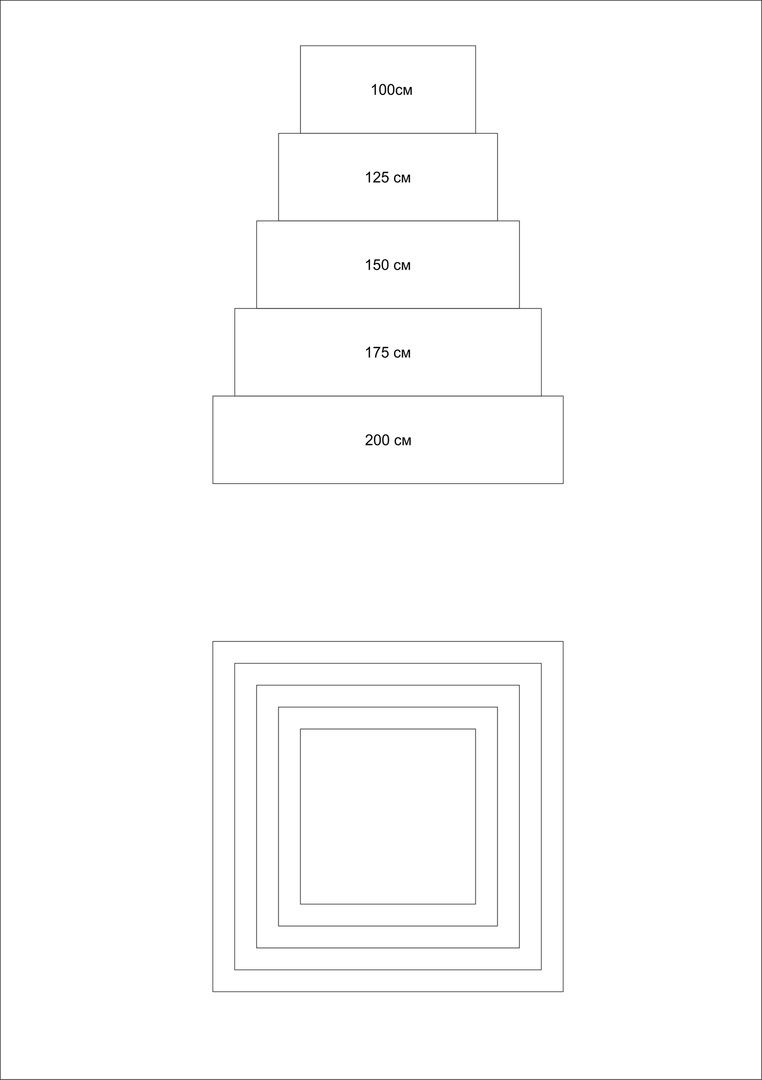 